`Project 191  QID 030310`Project 191  QID 030310OMB No. 0535-0002    Approval Expires 6/30/2012OMB No. 0535-0002    Approval Expires 6/30/2012OMB No. 0535-0002    Approval Expires 6/30/2012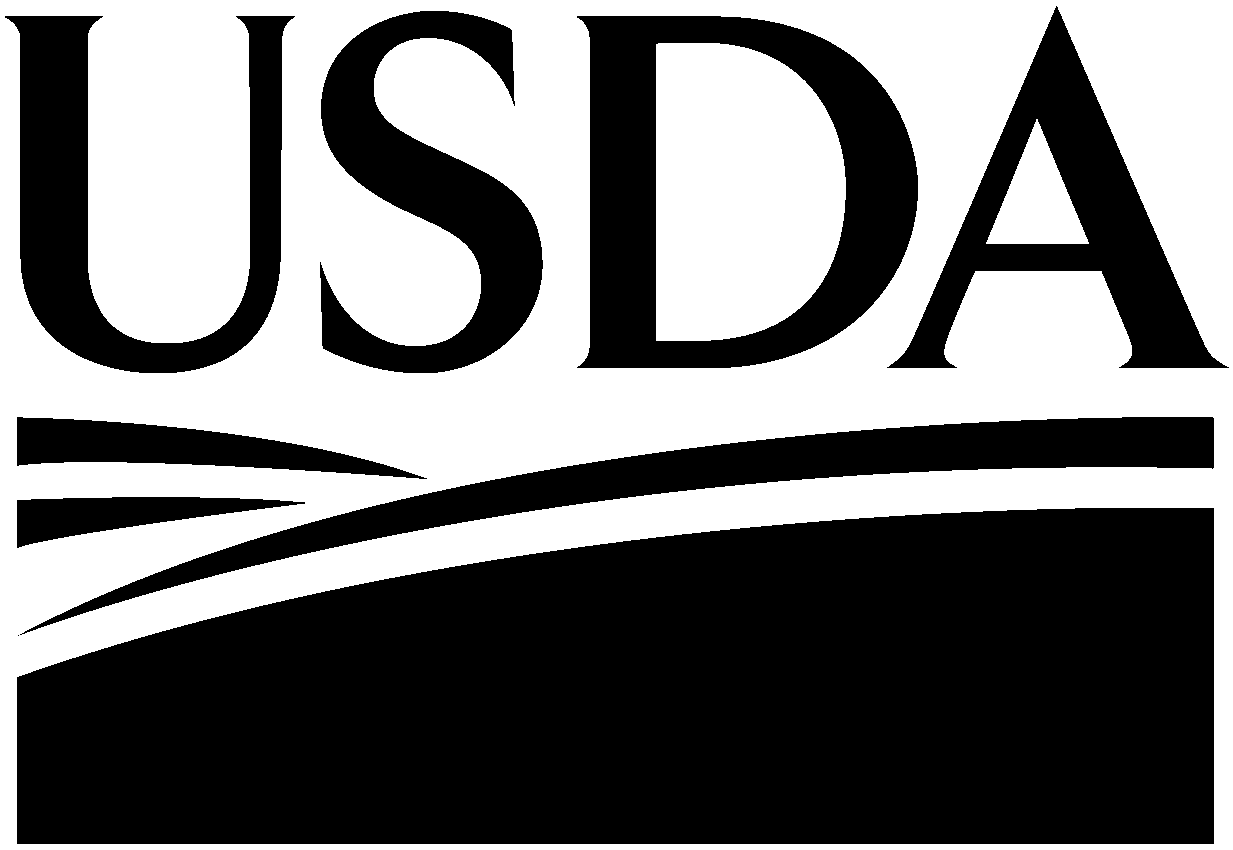 DRY EDIBLE BEANS2011DRY EDIBLE BEANS2011DRY EDIBLE BEANS2011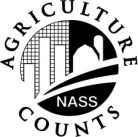  NATIONAL AGRICULTURAL STATISTICS SERVICEMinnesota Field OfficeP.O. Box 7068
St Paul, MN  55107 Fax: 1-800-839-2186 Email: nass-mn@nass.usda.govMinnesota Field OfficeP.O. Box 7068
St Paul, MN  55107 Fax: 1-800-839-2186 Email: nass-mn@nass.usda.govPlease make corrections to name, address and Zip Code, if necessary.Your help is needed to prepare final acreage and production estimates for dry beans by commercial classes by 2011 in Minnesota. Under Title 7 of the U.S. Code 3 and CIPSEA (Public Law 107-347), facts about your operation are kept confidential and used only for statistical purposes in combination with similar reports from other producers. Response is voluntary A postage paid return envelope is enclosed for your convenience.  A prompt reply will ensure that your report will be included in our summary.PLEASE REPORT FOR YOUR SEED PLACEMENTSCLASSAcres Planted Acres Planted Acres Harvested Acres Harvested Yield Per Harvested Acres 2/Yield Per Harvested Acres 2/CLASSMinnesotaNorth DakotaMinnesotaNorth DakotaMinnesotaNorth DakotaNAVYPINTODARK RED KIDNEYLIGHT RED KIDNEYGREAT NORTHERN BLACK TURTLEPINKSLARGE GARBANZO  3/SMALL GARBANZO  4/SMALL REDSMALL WHITESOTHER TYPES (specify): 1/ Include only acreage harvested for food or seed.2/ An estimate of the growers average yield ona clean basis in your marketing area.3/ Chickpeas larger than the 20/64 inch screen.4/ Chickpeas that pass through a 20/64 inch round hole screen.1/ Include only acreage harvested for food or seed.2/ An estimate of the growers average yield ona clean basis in your marketing area.3/ Chickpeas larger than the 20/64 inch screen.4/ Chickpeas that pass through a 20/64 inch round hole screen.1/ Include only acreage harvested for food or seed.2/ An estimate of the growers average yield ona clean basis in your marketing area.3/ Chickpeas larger than the 20/64 inch screen.4/ Chickpeas that pass through a 20/64 inch round hole screen.1/ Include only acreage harvested for food or seed.2/ An estimate of the growers average yield ona clean basis in your marketing area.3/ Chickpeas larger than the 20/64 inch screen.4/ Chickpeas that pass through a 20/64 inch round hole screen.1/ Include only acreage harvested for food or seed.2/ An estimate of the growers average yield ona clean basis in your marketing area.3/ Chickpeas larger than the 20/64 inch screen.4/ Chickpeas that pass through a 20/64 inch round hole screen.1/ Include only acreage harvested for food or seed.2/ An estimate of the growers average yield ona clean basis in your marketing area.3/ Chickpeas larger than the 20/64 inch screen.4/ Chickpeas that pass through a 20/64 inch round hole screen.1/ Include only acreage harvested for food or seed.2/ An estimate of the growers average yield ona clean basis in your marketing area.3/ Chickpeas larger than the 20/64 inch screen.4/ Chickpeas that pass through a 20/64 inch round hole screen.According to the Paperwork Reduction Act of 1995, an agency may not conduct or sponsor, and a person is not required to respond to, a collection of information unless it displays a valid OMB control number. The valid OMB control number for this information collection is 0535-0002  The time required to complete this information collection is estimated to average 10 minutes per response, including the time for reviewing  instructions, searching existing data sources, gathering and maintaining the data needed, and completing and reviewing the collection of information.__________________________________________________________________________________________________________________________SURVEY RESULTS:  To receive the complete results of this survey on the release date, go to www.nass.usda.gov/resultsWould you rather have a brief summary mailed to you at a later date? . . . . . . . . 1 Yes		3No	099 COMMENT:______________________________________________________________________________________________________________ COMMENT:______________________________________________________________________________________________________________ Respondent Name:_____________________________________Phone:________________________9910                     MM        DD          YY             Date   __ __    __ __      __ __ ResponseResponseRespondentRespondentModeModeEnum.Eval.Office Use for POIDOffice Use for POIDOffice Use for POID1-Comp2-R3-Inac4-Office Hold5-R – Est6-Inac – Est7-Off Hold – Est8-Known Zero99011-Op/Mgr2-Sp3-Acct/Bkpr4-Partner9-Oth99021-Mail2-Tel3-Face-to-Face4-CATI5-Web6-e-mail7-Fax8-CAPI19-Other9903098100921789       __  __  __  -  __  __  __  -  __  __  __789       __  __  __  -  __  __  __  -  __  __  __789       __  __  __  -  __  __  __  -  __  __  __1-Comp2-R3-Inac4-Office Hold5-R – Est6-Inac – Est7-Off Hold – Est8-Known Zero99011-Op/Mgr2-Sp3-Acct/Bkpr4-Partner9-Oth99021-Mail2-Tel3-Face-to-Face4-CATI5-Web6-e-mail7-Fax8-CAPI19-Other99030981009211-Comp2-R3-Inac4-Office Hold5-R – Est6-Inac – Est7-Off Hold – Est8-Known Zero99011-Op/Mgr2-Sp3-Acct/Bkpr4-Partner9-Oth99021-Mail2-Tel3-Face-to-Face4-CATI5-Web6-e-mail7-Fax8-CAPI19-Other9903098100921Optional UseOptional UseOptional Use1-Comp2-R3-Inac4-Office Hold5-R – Est6-Inac – Est7-Off Hold – Est8-Known Zero99011-Op/Mgr2-Sp3-Acct/Bkpr4-Partner9-Oth99021-Mail2-Tel3-Face-to-Face4-CATI5-Web6-e-mail7-Fax8-CAPI19-Other9903098100921407407408S/E NameS/E NameS/E NameS/E NameS/E NameS/E Name